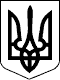 РАХІВСЬКА РАЙОННА державна адміністраціяЗАКАРПАТСЬКОЇ  ОБЛАСТІР О З П О Р Я Д Ж Е Н Н Я06.11.2020                                              Рахів                                                    № 332Про встановлення опіки над дитиною-сиротою        Відповідно до статей 6 і 39 Закону України „Про місцеві державні адміністрації”, статей 243, 244, 246 Сімейного кодексу України, пунктів 39, 42, 43 Порядку провадження органами опіки та піклування діяльності, пов’язаної із захистом прав дитини, затвердженого постановою Кабінету Міністрів України від 24 вересня 2008 р. № 866 „Питання діяльності органів опіки та піклування, пов’язаної із захистом прав дитини” (із змінами), розпорядження голови  райдержадміністрації 22.10.2020 № 319 „Про надання статусу дитини-сироти”, враховуючи рішення комісії з питань захисту прав дитини від 06.11.2020 р. (протокол № 10), з метою встановлення опіки над дитиною-сиротою:         1. Встановити опіку над дитиною-сиротою //////////////////////////////////////, ////////////////////////////// року народження, мешканкою //////////////////////////////.        2. Призначити опікуном дитини-сироти /////////////////////////////////////, /////////////////////////// року народження її рідного брата //////////////////////////////////////////////, ////////////////// року народження, мешканця ////////////////////////.        3. Службі у справах дітей райдержадміністрації (Кокіш О.П.) здійснювати контроль за влаштуванням, утриманням та вихованням дитини-сироти ///////////////////////////////, /////////////////////////////// року народження.        4. Управлінню соціального захисту населення райдержадміністрації               (Кобаса Н.Ю.) здійснювати виплати державної соціальної допомоги на         дитину-сироту /////////////////////////////////////, відповідно до чинного законодавства України.         5. Контроль за виконанням цього розпорядження покласти на першого заступника голови державної адміністрації Турока В.С.Голова державної адміністрації                                               Віктор МЕДВІДЬ